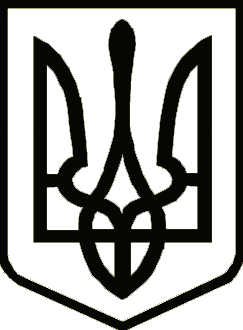 НОСІВСЬКА МІСЬКА РАДАВІДДІЛ ОСВІТИ, СІМ’Ї, МОЛОДІ ТА СПОРТУНАКазПро виконання рішення Колегії Управління «Про організацію діяльності працівників психологічної служби щодо створення в закладах освітнього середовища вільного від будь-яких форм насильства та дискримінації»На виконання рішення засідання Колегії Управління освіти і науки Чернігівської обласної державної адміністрації від 24 листопада 2022 року, наказу Управління освіти і науки Чернігівської обласної державної адміністрації від 30 листопада 2022 року № 188 н а к а з у ю:Керівникам закладів загальної середньої освіти Носівської міської ради:посилити профілактичну та просвітницьку роботу щодо попередження випадків антисоціальної поведінки, створення безпечного освітнього середовища, забезпечення соціально-правового захисту дітей в рамках діяльності працівників психологічної служби та через систему виховних заходів;розширювати співпрацю з органами місцевого самоврядування, державними установами, громадськими організаціями щодо створення в закладах освітнього середовища, вільного від будь-яких форм насильства та дискримінації;вжити дієвих заходів щодо вдосконалення організаційно-методичного забезпечення, вивчення та узагальнення досвіду організації профілактики антисоціальної поведінки, створення в закладах освітнього середовища вільного від будь-яких форм насильства та дискримінації, забезпечення соціально-правового захисту дітей;сприяти залученню батьківської громадськості до діяльності щодопревенції антисоціальної поведінки здобувачів освіти, створення безпечного освітнього середовища, забезпечення соціально-правового захисту дітей;впроваджувати в освітній процес закладів освіти бесіди, години спілкування, та інші заходи на тему «Вирішення конфліктів мирним шляхом. Базові навички медіації», «Вирішую конфлікти та будую мир навколо себе» та ін;розвивати медіацію однолітків, створювати служби порозуміння для впровадження медіації за принципом «рівний-рівному/рівна-рівній» та вирішення конфліктів мирним шляхом у закладах освіти;проводити освітню роботу із батьками та законними представниками дітей з питань профілактики насильства, булінгу, формування ненасильницької моделі поведінки та вирішення конфліктів мирним шляхом;розмістити контактну інформацію про педагогічних працівників закладу освіти, до яких, відповідно до посадових обов’язків, можуть звертатися учасники освітнього процесу для оперативного вирішення питань, що стосуються збереження життя чи здоров’я, а також захисту прав та інтересів 'дитини; номер телефону 1547 Урядової гарячої лінії з попередження домашнього насильства; телефонні номери Національної дитячої «гарячої» лінії 0 800 500 225 або 116 111 (для дзвінків з мобільного).Методичному кабінету Відділу освіти, сім’ї, молоді та спорту:Рекомендувати педагогічним працівникам включати до програм підвищення кваліфікації освітню програму «Базові навички медіатора/медіаторки в закладах освіти. Створення та координація діяльності служби порозуміння з числа учнів та учениць для впровадження медіації за принципом «рівний-рівному/рівна-рівній»; просвітницько-профілактичну програму «Запобігання та протидія проявам насильства: робота закладів освіти»; програму виховних заходів «Особиста гідність. Безпека життя. Громадянська позиція»; надавати методичну допомогу працівникам закладів освіти області щодо здійснення психолого-педагогічного супроводу та соціального патронажу здобувачів освіти в напрямі профілактики різних форм насильства та дискримінації;координувати впровадження в закладах освіти громади профілактичних програм та профілактично-просвітницьких програм «Запобігання та протидія проявам насильства: робота закладів освіти»; «Навчіть дитину захищатися», «Вчимо дитину захищатися», «Я вмію себе захистити», «Безпечний простір»; освітньої програми «Базові навички медіатора/медіаторки в закладах освіти. Створення та координація діяльності служби порозуміння з числа учнів та учениць для впровадження медіації за принципом «рівний-рівному/рівна-рівній»; програми виховних заходів «Особиста гідність. Безпека життя. Громадянська позиція».3. Відповідальність за виконання даного наказу покласти на керівників закладів загальної середньої освіти І.Нечес, С.Дубовик, Л.Печерну, Н.Хоменко, О.Куїч, В.Вовкогон, В.Боженка, Н.Чорну, О.Ілляша.4. Контроль за виконання даного наказу залишаю за собою.Начальник								Наталія ТОНКОНОГ02 грудня2022 року   Носівка			                 №109